Supplementary materialsOrganic matter accelerated microbial iron reduction and available phosphorus release in reflooded paddy soilsXipeng Liu1, 2, #, Yuchen Shu1, #, Kejie Li1#, Haotian Wang3, Qingfang Bi1, 4, Haibo Wang1, Chengliang Sun1, Xianyong Lin1* 1 MOE Key Laboratory of Environment Remediation and Ecological Health, College of Environmental and Resource Sciences, Zhejiang University, Hangzhou 310058, China2 Microbial Ecology cluster, Genomics Research in Ecology and Evolution in Nature (GREEN), Groningen Institute for Evolutionary Life Sciences (GELIFES), University of Groningen, 9747 AG Groningen, The Netherlands3 Thünen Institute of Biodiversity, D-38116, Braunschweig, Germany4 Max Planck Institute for Biogeochemistry, Jena, 07745, Germany* Corresponding authors:  Xianyong Lin (xylin@zju.edu.cn)# The authors contributed to the manuscript equally. The supplementary information includes the Figures S1-4 and Tables 1-5.Supplementary Figures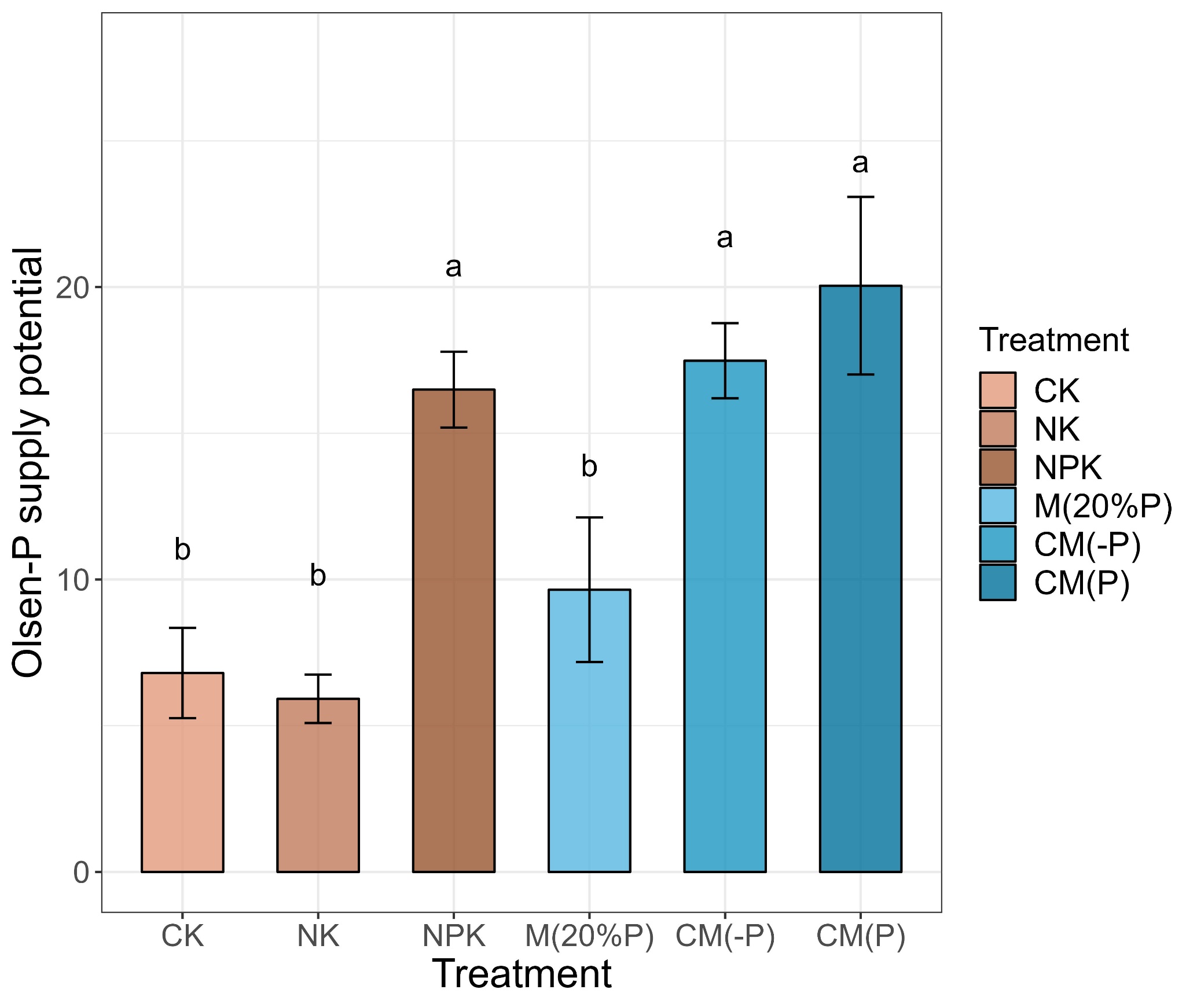 Figure S1. P activation potential supplying to plants under anaerobic flooding conditions, calculated as the difference between the Olsen-P content at day 0 and day 25 (ΔOlsen-P, mg kg-1). Error bar represents the standard deviation. Letters above bars indicate significant difference between treatments testing with ANOVA with Tukey’s test (p < 0.05).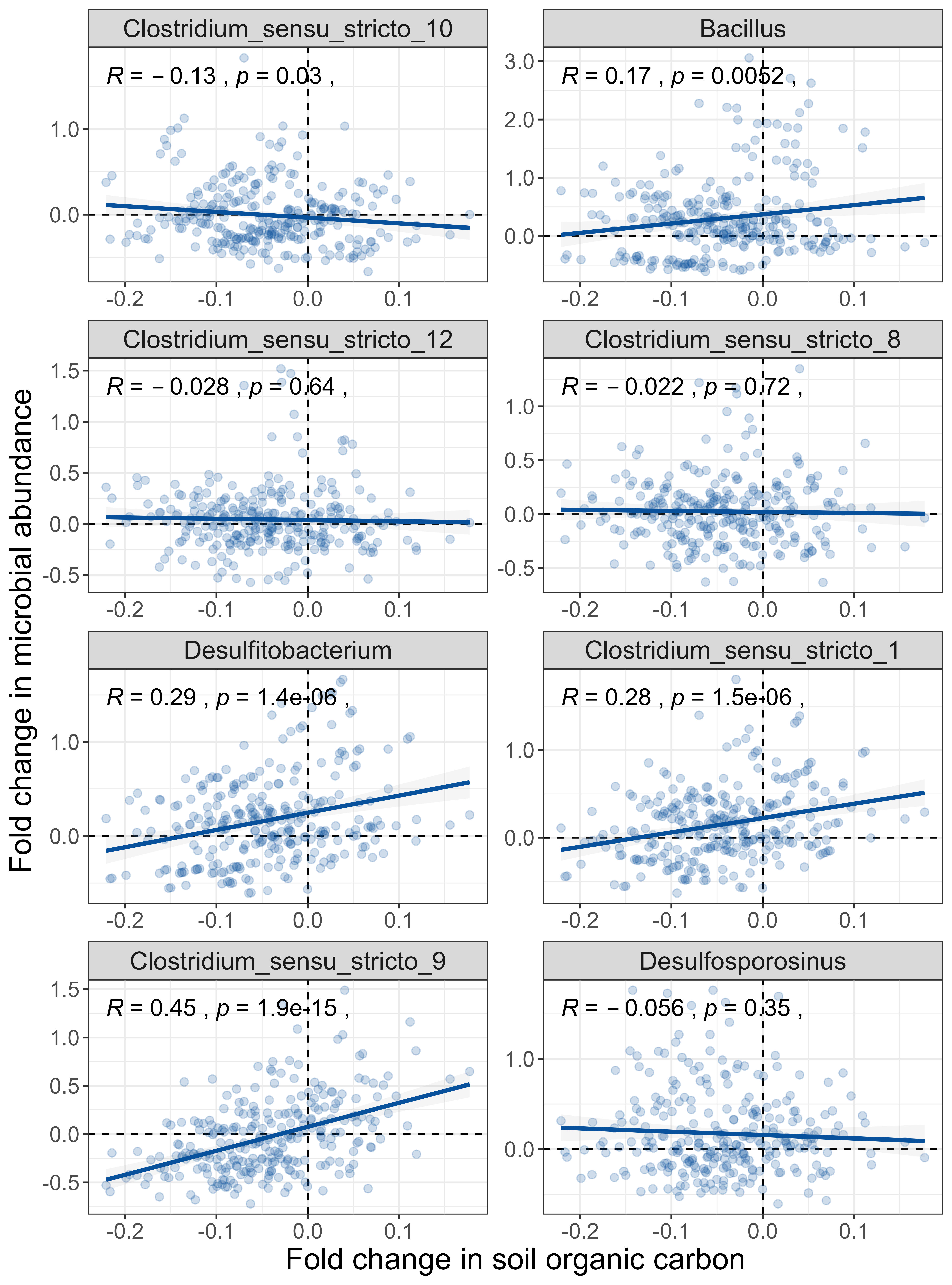 Figure S2. The Pearson’s correlation between (pairwise) fold changes in soil organic carbon content and the relative abundance of major iron-reducing microbes. 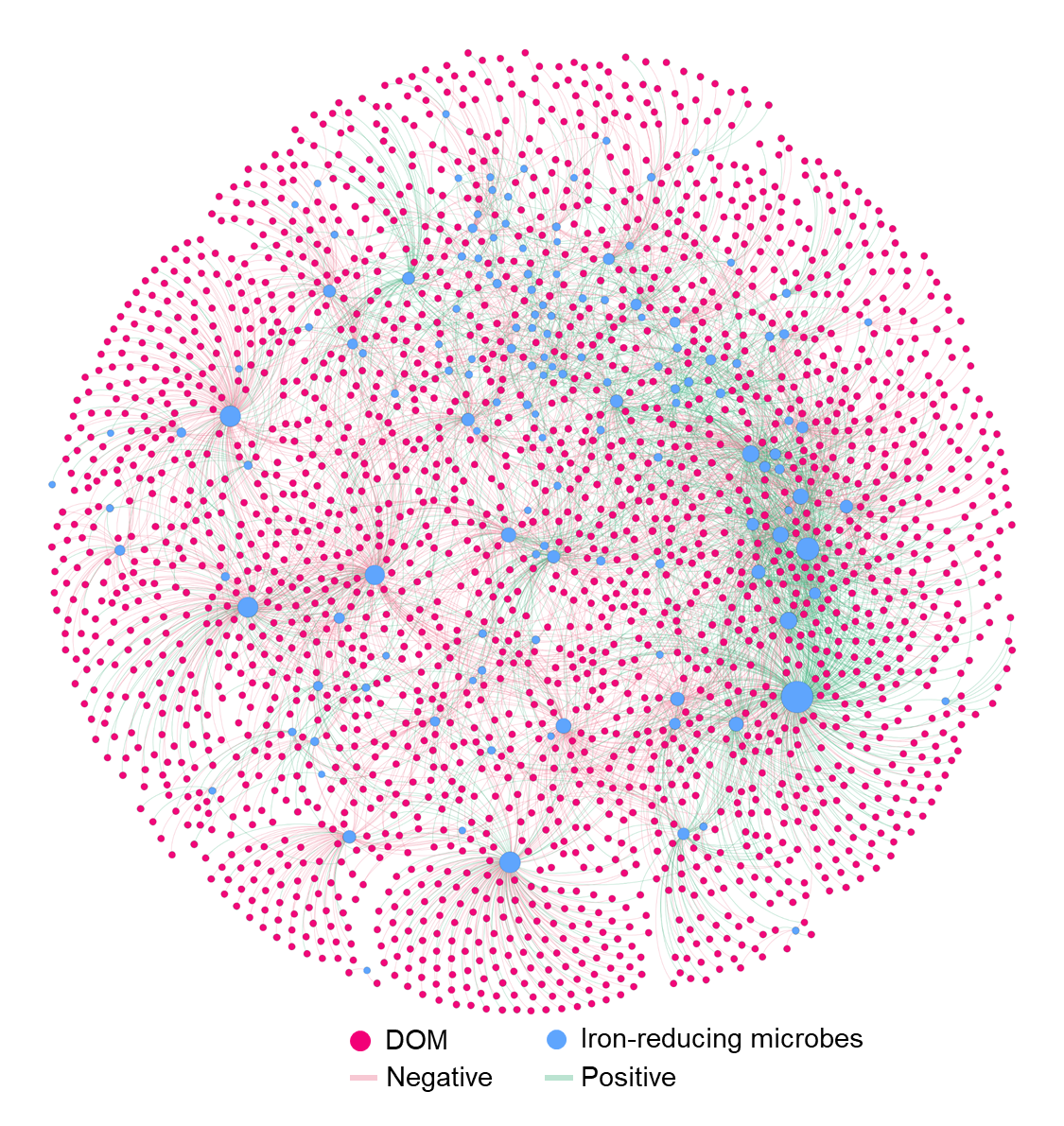 Figure S3. Network analysis of associations between DOM and iron-reducing microbes. Only significant correlations (the absolute value of R > 0.6 and p < 0.01) between DOM and iron-reducing microbes or among iron-reducing microbes were included in this network. Blue and red dots represent iron-reducing microbe and DOM, respectively. Green and pink links represent positive and negative correlations, respectively.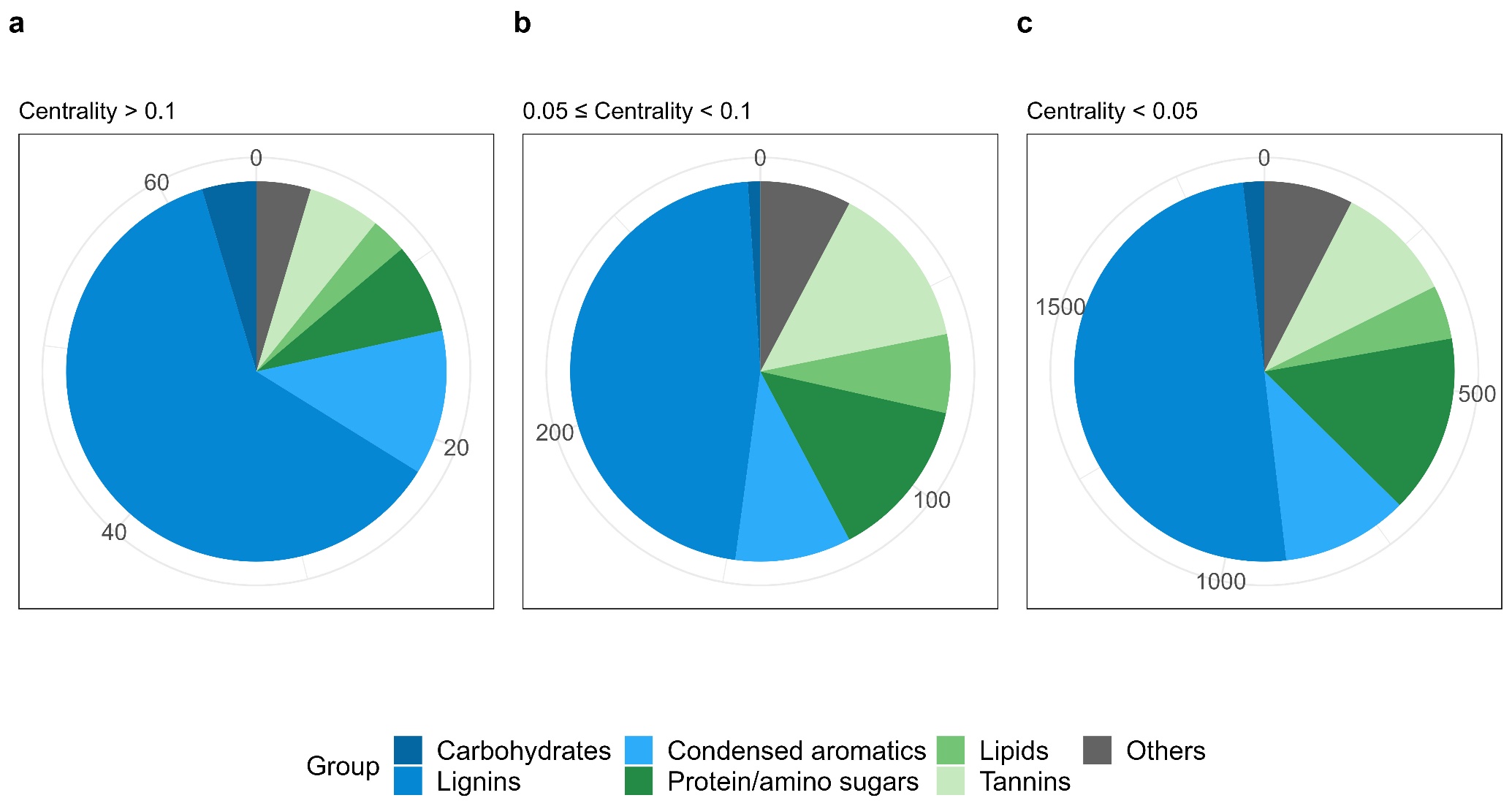 Figure S4. The count of DOM’s classifications with different centrality within the network. Supplementary TablesTable S1 Fertilization treatment and nutrient input in the field experiment (kg ha-1)Table S2 Physicochemical properties of the paddy soil, rice yield, and aboveground P uptake under 5-year different fertilization regimes.Different letter in the same row means significant differences at p < 0.05 tested with ANOVA Tukey’s HSD. SOC, soil organic matter; Feox, Alox, and Pox, ammonium oxalate extracted Fe, Al, and P, respectively; TP, total P; DPS, degree of P saturation. Table S3 The parameters of logistics models for microbial Fe(III) reduction of soils under different fertilization regimes during the anaerobic incubation. a, the maximum iron reduction potential (Pmax); Vmax, maximum iron reduction rate; Tmax, time to achieve the Vmax; R2, fitting coefficient of the model.Table S4 The α-diversity of soil bacteria under different fertilization regimes.Table S5 The typical iron-reducing microbes classified in this study.CropTreatmentChemical (kg ha-1)Chemical (kg ha-1)Chemical (kg ha-1)Organic (kg ha-1)Organic (kg ha-1)Organic (kg ha-1)CropTreatmentNP2O5K2ONP2O5K2OEarly-season riceCK000000Early-season riceNK1650150000Early-season riceNPK16590150000Early-season riceM(20%P)00011185Early-season riceCM(P)1547214511185Early-season riceCM(-P)1545814511185Late-season riceCK000000Late-season riceNK1950150000Late-season riceNPK19590150000Late-season riceM(20%P)0009185Late-season riceCM(P)187721459185Late-season riceCM(-P)187581459185TreatmentCKNKNPKM(20%P)CM(-P)CM(P)p valuepH5.30b5.17c5.18c5.28b5.44a5.49a***SOC (g kg-1)28.15ab27.72b29.63ab27.33b30.67a30.96a**Feox (g kg-1)2.23b2.19b1.96c2.50a2.30b2.30b***Alox (g kg-1)0.84ab0.82ab0.87a0.77b0.87a0.80ab*Pox (mg kg-1)49.52b12.14c165.41a60.72b158.25a147.92a***TP (mg kg-1)436.38cd401.00d582.09a446.07c535.45b533.10b***DPS (%)2.25c0.56d7.93a2.67c6.96b6.74b***NH4+(mg kg-1)66.80b102.81a101.78a73.47b97.48a104.15a***NO3-(mg kg-1)67.54b117.74a120.84a61.33b111.32a107.92a***Rice yield (Mg ha-1)4.76d6.13c7.00b4.97d7.30ab7.57a***Aboveground P uptake (kg ha-1)13.55d24.72c31.83b14.94d32.71ab35.03a***TreatmentLogistic modelLogistic modelLogistic modelLogistic modelTreatmenta (mg g-1)Vmax (mg g-1 d-1)Tmax (d)R2CK4.76a0.34b6.26b0.99NK4.77a0.29c6.82a0.98NPK4.53b0.35b4.62d0.96M(20%P)4.79a0.35b5.85c0.99CM(P)4.66ab0.45a4.15e0.97CM(-P)4.66ab0.45a4.20e0.96TreatmentRichnessChao1ShannonCK1957a2189.01a8.53aNK1940a2165.04a8.48aNPK1918a2190.38a7.28bM(20%P)2067a2182.29a8.51aCM(P)2057a2385.28a8.36aCM(-P)1988a2229.54a8.39aNo.GenusFamily1AcinetobacterMoraxellaceae2AlicyclobacillusAlicyclobacillaceae3AnaeromyxobacterAnaeromyxobacteraceae4BacillusBacillaceae5BrevibacillusBrevibacillaceae6Candidatus_ArthromitusClostridiaceae7ClostridiumCaloramatoraceae8Clostridium_sensu_stricto_1Clostridiaceae9Clostridium_sensu_stricto_2Clostridiaceae10Clostridium_sensu_stricto_3Clostridiaceae11Clostridium_sensu_stricto_5Clostridiaceae12Clostridium_sensu_stricto_6Clostridiaceae13Clostridium_sensu_stricto_7Clostridiaceae14Clostridium_sensu_stricto_8Clostridiaceae15Clostridium_sensu_stricto_9Clostridiaceae16Clostridium_sensu_stricto_10Clostridiaceae17Clostridium_sensu_stricto_11Clostridiaceae18Clostridium_sensu_stricto_12Clostridiaceae19Clostridium_sensu_stricto_13Clostridiaceae20Clostridium_sensu_stricto_16Clostridiaceae21Clostridium_sensu_stricto_19Clostridiaceae22DesulfitobacteriumDesulfitobacteriaceae23DesulfobaccaDesulfobaccaceae24DesulfobulbusDesulfobulbaceae25DesulfosporosinusDesulfitobacteriaceae26Desulfotomaculumunidentified_Desulfotomaculales27DesulfovirgaSyntrophobacteraceae28NovosphingobiumSphingomonadaceae29PaenibacillusPaenibacillaceae30PseudomonasPseudomonadaceae31SphingomonasSphingomonadaceae32SymbiobacteriumSymbiobacteraceae33SyntrophobacterSyntrophobacteraceae34SyntrophorhabdusSyntrophorhabdaceae